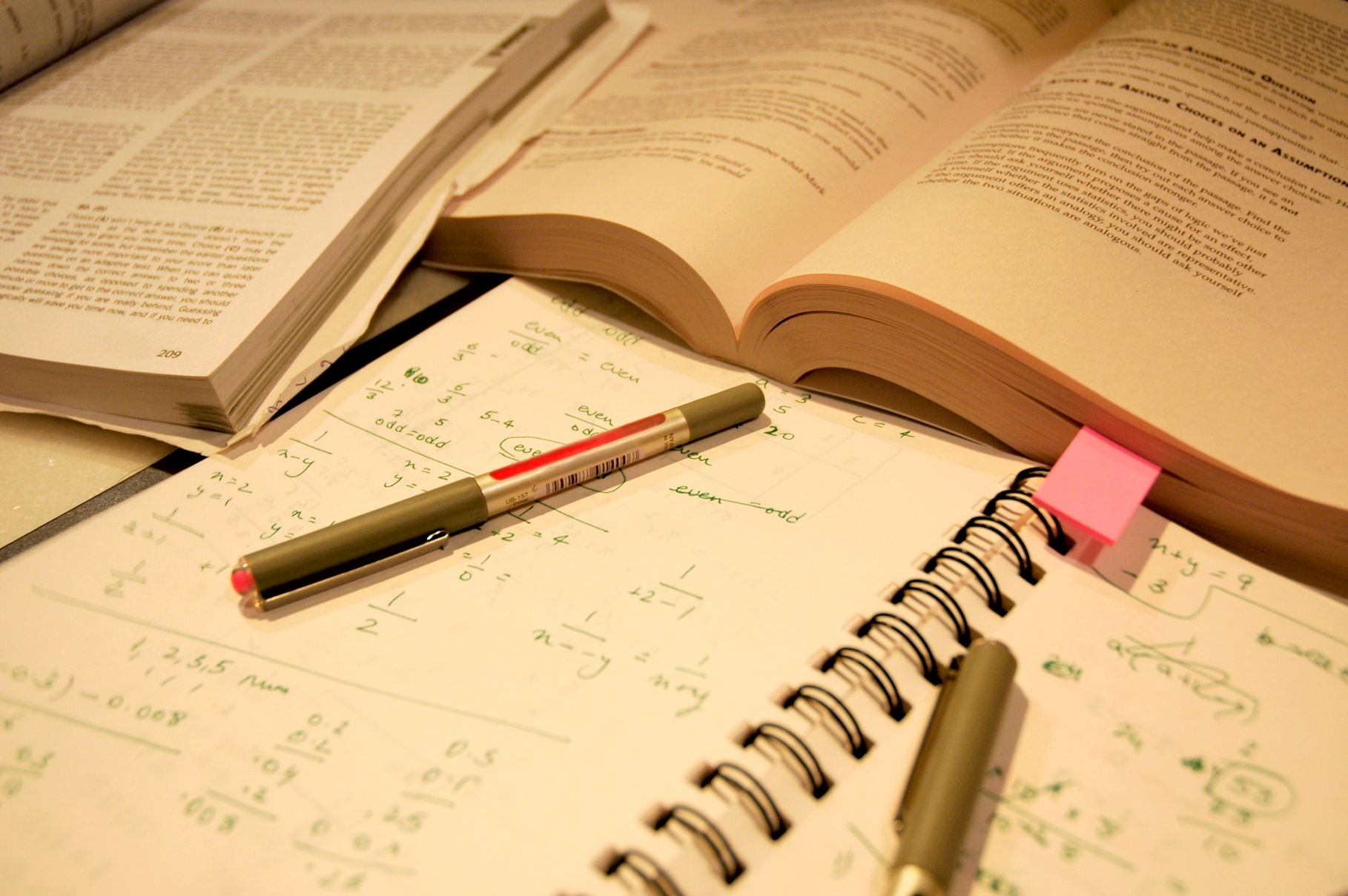 Transportation Group Study Award 2019Applications are now open for the Transportation Group Study Award 2018The Transportation Group aims to advance the knowledge base and practice of the transportation profession in New Zealand.  Each year the Group provides a Study Award worth up to $8,000 for a Group member (or members) to undertake study in New Zealand or overseas, to learn about issues that are important and topical in the transportation area, and then to spread that useful and usable knowledge to peers.If you believe you can help the profession learn more about important transportation issues, apply now for the Study Award.  The essential requirements are that the study area is relevant to the interests of the Group, and that you document and disseminate your newfound knowledge to your Group peers.The deadline for applications is Friday 30th November 2018. See following page for details.  Enquiries or applications should be sent electronically to Transportation Group Awards Co-ordinator - Daniel Newcombedaniel.newcombe@at.govt.nz  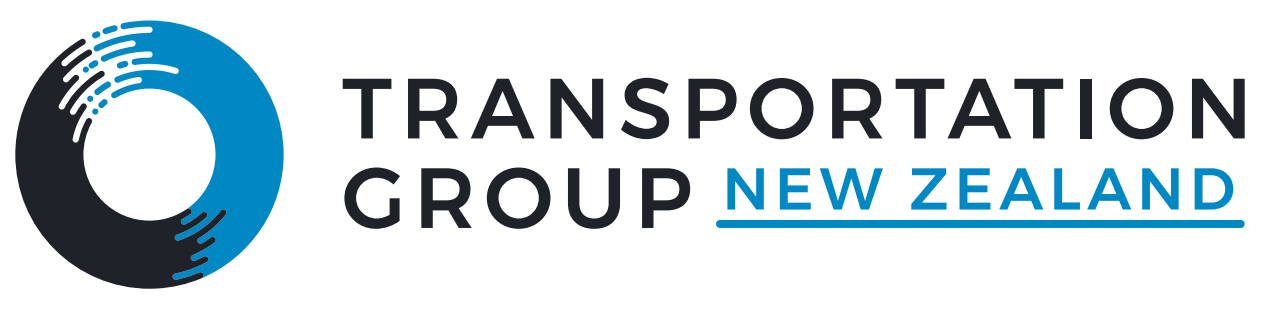 Transportation Group Study Award 2018Purpose	To provide an opportunity for a member of the Transportation Group to study, collect information or exchange ideas which will advance the knowledge base and practice of the transportation profession in NZ.  The topic may be any of relevance to the NZ transportation profession. Uses for the funding could include, amongst other possibilities:Onsite work experienceA research project, including incurred costs (travel related to a study tour, etc.)A staff exchange within NZ or overseasThis award cannot be used for professional fees or tertiary course costs (there is a separate Study Grant for this). An applicant must supply a peer reviewer/mentor/supervisor to monitor and review the study, and the application is to include a statement from that person supporting the research and including a comment on the relevance and practical application of the outcomes.Bi-monthly updates must be provided on progress.  Upon completion of the study, a requirement of the award is the production of a paper to the Transportation Group conference, an article suitable for inclusion in the Roundabout magazine and presentations to local Transportation Group branches.  Applications must supply supporting rationale for the funding sought.  Where funding requirements are for less than the total amount available, the remainder may be offered to the next highest ranking applicant. Assessment Criteria	Applications should describe the proposal in detail, with estimated costs and timing, and should also address the following selection criteria:Relevance of the proposed topic to the New Zealand transportation profession [30% weighting]Ability to provide useful and useable outputs (e.g. best practice guidelines that can be distributed nationally) [25% weighting]Methods proposed to document, peer review and share the results of the study (in addition to the above requirements) [30% weighting]Support from relevant third parties highlighting that the new knowledge or information will be useful to them (e.g. NZTA, councils, academics) [10% weighting]Evidence of relevant track record (i.e. experience in undertaking study or relevant work) [5% weighting]Timetable of proposed activity (i.e. results able to be realised within reasonable timeframe, desirably within 12 months of the award)Commitment of the individual and their current employer (if relevant) to the projectAssessment ProcessThe assessment panel will comprise of at least three people, being members of the Transportation Group Research Subcommittee or other suitable members identified by the Awards Co-ordinator.The maximum value of the award will be $8,000, subject to an adequate application being received. Where the successful applicant requires less than $8,000 the assessment panel reserves the right to offer the remaining amount to the next highest ranked applicant. The award is to be taken up within 12 months of it being offered, unless agreed by the Awards Co-ordinator. Unless agreed otherwise, payment of the award is to be made 60% in advance and 40% on receipt of an adequate report, following the completion of the study or project.An award in part may be made to one or more persons or Groups.The assessment panel’s decision is final and no correspondence will be entered into.The deadline for applications is Friday 30th November 2018. The winner will be announced at the 2019 IPENZ Transportation Group conference in Wellington and the finalists are encouraged to be present.Enquiries or applications should be sent electronically to: Transportation Group Awards Co-ordinatorDaniel Newcombe at daniel.newcombe@at.govt.nz  